Botanický ústav AV ČR, v. v. i.se sídlem Zámek 1, 252 43 Průhonice IČ: 67985939, DIČ: CZ67985939zastoupený ředitelem doc. Ing. Janem Wildem, Ph.D. (dále jen „propachtovatel“)aGeologický ústav AV ČR, v. v. i.se sídlem Rozvojová 269, 165 00 Praha – Lysolaje IČ: 67985831, DIČ: CZ67985831zastoupený ředitelem RNDr. Tomášem Přikrylem, Ph.D. (dále jen „pachtýř“)(společně dále jen „smluvní strany“)uzavírají tutopachtovní smlouvu:PreambulePropachtovatel i pachtýř jsou subjekty dle zákona č. 341/2005 Sb., a jejich zřizovatelem je Akademie věd České republiky.Pachtýř má zájem na využívání dále uvedeného předmětu pachtu, zejména z důvodu umístění předmětu pachtu v „magneticky čistém“ prostředí umožňujícím vykonávat specializované paleomagnetické výzkumy.Předmět pachtu byl v letech 2022 a 2023 pachtýřem na jeho náklady zrekonstruován po předchozí dohodě s propachtovatelem. Toto technické zhodnocení se stalo vlastnictvím propachtovatele.Výše pachtovného stanovená v této smlouvě zohledňuje celkovou cenu náhrady za technické zhodnocení předmětu pachtu dle písm. c) a představuje výši nákladů na odpisy technického zhodnocení po dobu trvání smlouvy. Z tohoto důvodu není pachtovné stanoveno ve výši v místě a čase obvyklé, ani neobsahuje inflační doložku. Takto sjednanou výší pachtovného je též naplněna původní dohoda smluvních stran o bezplatném užívání předmětu pachtu, protože propachtovatel se stal vlastníkem technického zhodnocení předmětu pachtu a pachtýř ujednaným pachtovným splácí odpovídající odpisy tohoto technického zhodnocení.Doba trvání pachtu reflektuje potřeby pachtýře pro uskutečňování stabilního výzkumu ve střednědobém časovém horizontu, zejména v souvislosti s pořízením a instalací přístroje MAVACS k vytváření magnetického vakua.Přenechání předmětu pachtu k užívání třetími osobami podle ustanovení níže reflektuje potřeby pachtýře koordinovat a provádět specifickou výzkumnou činnost ve spolupráci s třetími osobami.Článek I. Předmět a účel pachtuPropachtovatel je výlučným vlastníkem pozemku p. č. 1083, jehož součástí je budova č. p. 145, k. ú. Průhonice. Celý tento pozemek a celá tato budova jsou předmětem pachtu na základě této smlouvy. Propachtovatel přenechává pachtýři předmět pachtu za účelem uvedeným v následujícím odstavci a pachtýř předmět pachtu za uvedeným účelem přijímá.Účelem pachtu je realizace výzkumné činnosti pachtýře. V předmětu pachtu bude mimo jiné umístěn přístroj MAVACS k vytváření magnetického vakua pro paleomagnetická měření, který je vlastnictvím pachtýře. Pachtýř je oprávněn užívat předmět pachtu pouze  v souladu s dohodnutým účelem a způsobem, který respektuje stavební a účelové určení předmětu pachtu.Pachtýř je oprávněn spolu s předmětem pachtu užívat i okolní přístupové cesty k předmětu pachtu.Pachtýř bere na vědomí, že stavba i pozemek jsou nemovitou národní kulturní památkou, azavazuje se dodržovat veškeré povinnosti, které s touto skutečností souvisejí.Článek II.Předání a převzetí předmětu pachtuK předání a převzetí předmětu pachtu nedojde, neboť předmět pachtu je pachtýřemk okamžiku uzavření této smlouvy již užíván.Článek III.Pachtovné a jiné platbyPachtovné činí 19.140 Kč bez DPH měsíčně + sazba DPH dle platných předpisů.Pachtýř bude hradit propachtovateli pachtovné ročně dopředu, na základě daňového dokladu vystaveného propachtovatelem, a to vždy nejpozději do 31. 1. příslušného kalendářního roku. Pachtovné za rok 2024 bude uhrazeno na základě daňového dokladu vystaveného propachtovatelem, a to nejpozději do 31. 12. 2024.Náklady na spotřebovanou elektrickou energii budou pachtýřem hrazeny dle skutečného odběru na základě daňového dokladu vystaveného propachtovatelem, a to vždy po skončení každého čtvrtletí příslušného kalendářního roku.Náklady na případné ostatní služby požadované pachtýřem (např. vodné, stočné, odvoz odpadu atd.) a poskytované propachtovatelem v souvislosti s užíváním předmětu pachtu, budou pachtýřem hrazeny dle skutečného odběru na základě daňových dokladů vystavených propachtovatelem, a to vždy po skončení každého čtvrtletí příslušného kalendářního roku.Daňové doklady musí obsahovat veškeré náležitosti daňového dokladu dle obecně závazných právních předpisů a budou vystavovány se splatností 14 dnů ode dne doručení daňového dokladu pachtýři. Neúplný nebo nesprávně vyhotovený daňový doklad je pachtýř oprávněn vrátit před okamžikem jeho splatnosti s označením vad, které namítá. Vrácením daňového dokladu se zastaví jeho splatnost. Doručením opraveného nebo nově vyhotoveného dokladu počne běžet nová doba splatnosti 14 dnů.Pro odstranění jakýchkoliv pochybností smluvní strany souhlasně prohlašují, že v případě, že dojde k předčasnému zániku pachtu na základě výpovědi ze strany propachtovatele dle čl. V odst. 2, není pachtýř povinen platit propachtovateli jakékoliv další platby, které by dle písm. d) preambule představovaly doplatek do celkové výše odpisů technického zhodnocení předmětu pachtu.Článek IV.Práva a povinnosti smluvních stranPachtýř je oprávněn umožnit třetím osobám spoluužívání předmětu pachtu nebo jeho jakékoliv části pouze s předchozím písemným souhlasem propachtovatele. Propachtovatel se zavazuje takový souhlas pachtýři neprodleně poskytnout v případě, že třetí osoba má záměr spoluužívat předmět pachtu v souladu s účelem vymezeným v čl. I odst. 2.Pachtýř je oprávněn vybavit předmět pachtu vlastním zařízením v souladu s vykonávanou činností. Propachtovatel ,po předcházející technické konzultaci, souhlasí s případnouinstalací vlastního zabezpečovacího zařízení v předmětu pachtu, jakož i s umístěním firemního štítu, popř. informační tabulky s informacemi o pachtýři.Pachtýř bez zbytečného odkladu po uzavření této smlouvy na své náklady zřídí a po celou dobu trvání pachtu bude udržovat pojištění předmětu pachtu v rozsahu běžných pojistných rizik a dále pojištění proti škodám způsobeným provozní činností pachtýře.Veškerou běžnou údržbu a opravy předmětu pachtu zajišťuje na svůj náklad pachtýř.Pachtýř je povinen propachtovateli umožnit dvakrát ročně vstup do předmětu pachtu za účelem kontroly jeho řádného užívání. Žádost o vstup do předmětu pachtu musí být ze strany propachtovatele doručena pachtýři písemně, minimálně jeden týden před plánovaným termínem konání kontroly.Převede-li propachtovatel za trvání pachtu vlastnické právo k předmětu pachtu, je povinen informovat nabyvatele předmětu pachtu (nového vlastníka) o existenci této smlouvy a tuto smlouvu mu v celém rozsahu poskytnout.Článek V. Trvání pachtuPacht se sjednává na dobu určitou od 1. 3. 2024 do 31. 8. 2038.Kterákoliv ze smluvních stran může vypovědět smlouvu bez uvedení důvodu, s výpovědní dobou 24 měsíců, která počíná běžet prvního dne měsíce následujícího po měsíci, v němž byla písemná výpověď doručena smluvní straně.Propachtovatel může vypovědět  smlouvu  v případě,  že  pachtýř  užívá  předmět  pachtu k jinému než ujednanému účelu, nebo předmět pachtu svojí činností poškozuje, nebo umožní jeho užívání v rozporu s čl. IV. odst. 1. V těchto případech činí výpovědní doba 2 měsíce a počíná běžet prvního dne měsíce následujícího po měsíci, v němž byla písemná výpověď doručena pachtýři.V případě skončení pachtu jakýmkoliv způsobem předá pachtýř propachtovateli předmět pachtu poslední den trvání pachtu ve stavu, v jakém jej převzal, s přihlédnutím k obvyklému opotřebení a vyklizený od věcí, které v předmětu pachtu umístil.Článek VI. Závěrečná ustanoveníSmlouva nabývá účinnosti dnem jejího uveřejnění v registru smluv podle zák. č. 340/2015 Sb.Smlouva je sepsána a podepsána elektronicky.Smlouva podléhá schválení dozorčími radami smluvních stran před jejím podpisem.Záležitosti smlouvou výslovně neupravené se řídí příslušnými ustanoveními zákona č. 89/2012 Sb., občanského zákoníku.Smluvní strany souhlasí s uveřejněním smlouvy v registru smluv podle zák. č. 340/2015 Sb.; uveřejnění smlouvy zajistí pachtýř.Smlouvu lze měnit a doplňovat pouze písemnými číslovanými dodatky. Změna smlouvy  v jiné podobě a jiným způsobem se vylučuje.Smluvní strany uzavírají smlouvu po předchozím projednání, ve vzájemné shodě, ze své svobodné a vážné vůle.Podepsal doc. Ing. Jan Wild, Ph.D.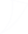 DN: cn=doc. Ing. Jan Wild, Ph.D., c=CZ, o=Botanický ústav AV ČR,V Průhonicích dne	Botanický ústav AV ČR, v. v. i.Wild, Ph.D.v.v.i., ou=006818,email=jan.wild@ibot.cas.czDatum: 2024.03.01 15:40:57 +01'00'doc. Ing. Jan Wild, Ph.D., ředitel	…………………….V Praze dne	Geologický ústav AV ČR, v. v. i.Digitálně podepsal RNDr. Tomáš Přikryl, Ph.D. Datum: 2024.02.2813:08:41 +01'00'RNDr. Tomáš Přikryl, Ph.D., ředitel …………………….